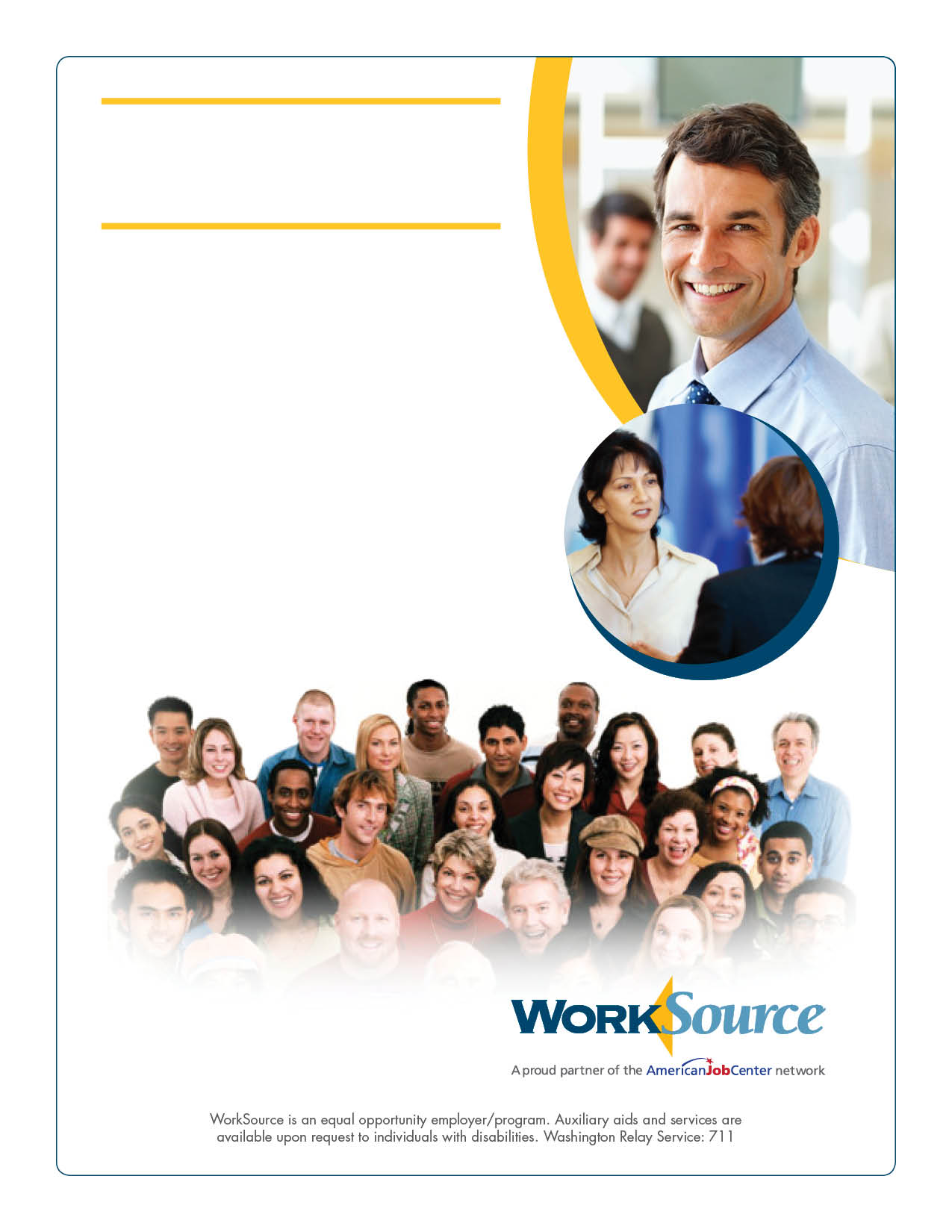 Job FairMarch 2311 a.m. to 3 p.m.at Westfield Capital MallWorkSource and Westfield Capital Mall in Olympia are sponsoring a one-day job fair. Bring your résumé and come dressed to impress. Interviews will be held in the 
mall near the movie theaters.